Unit 6 Lesson 15: Preparing for Vertex Form1 Which One Doesn’t Belong: Four Graphs (Warm up)Student Task StatementEach graph represents either a linear or quadratic function. Which one doesn’t belong? A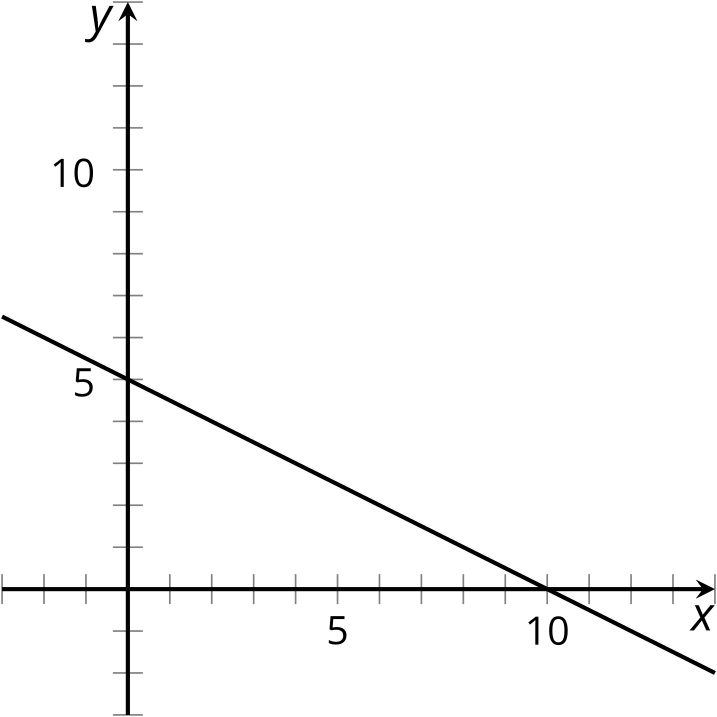 B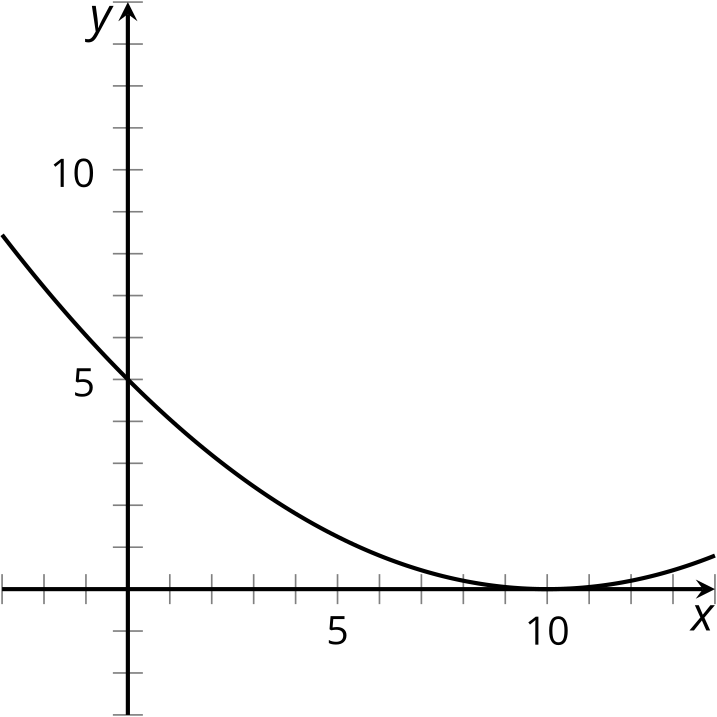 C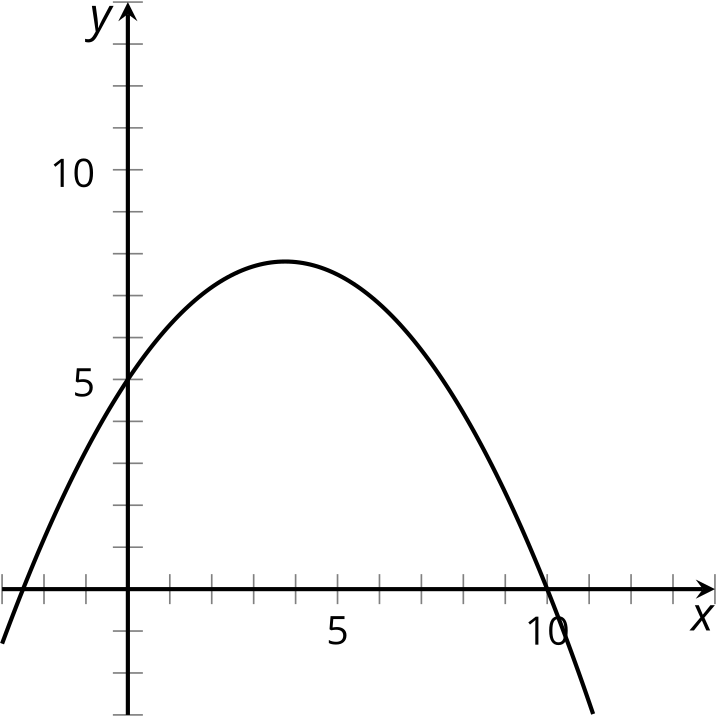 D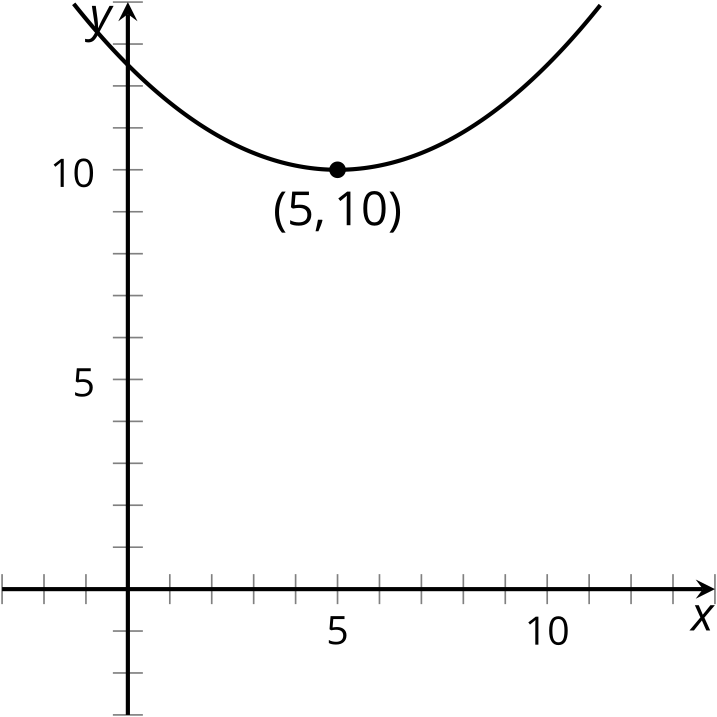 2 Shift That Line AroundStudent Task StatementUsing graphing technology, graph .Keep that graph, and add a second graph with each of the following changes to the equation. See how it compares to the graph of . Complete the table. For the last two rows, think about how the original equation should be modified so that the graph has the specified -intercept or -intercept.Experiment with each of the following changes to the equation and see how it affects the graph. Complete the table. For the last two rows, think about how the original equation should be modified so that the graph has the specified -intercept or -intercept.Elena says the graph of  is the graph of  shifted 3 units to the right and up 5 units. Clare says that means the -intercept is  and the -intercept is . Do you agree with either or both of them, and why?3 Finding Equivalent ExpressionsStudent Task StatementWithout graphing, predict the location of the - and -intercepts of the graphs of these equations. Then, check using graphing technology.Sort these expressions into three groups of equivalent expressions. Be prepared to explain how you know they are equivalent.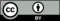 © CC BY 2019 by Illustrative Mathematics®changes to -intercept-interceptno changeadd 5 to : subtract 8 from : add or subtract a number of your choice to .write the new equation:changes to -intercept-interceptno changeadd 5 to  before it is multiplied by 2: subtract 8 from  before it is multiplied by 2: add to or subtract from  another number of your choice before it is multiplied by 2.write the new equation: